Адрес: 192177, г. С-Пб, пр.Пятилеток, д.2, Лит.А, пом. 29Н, 30Н.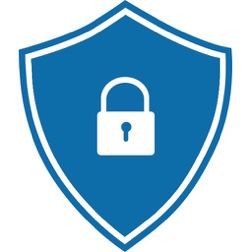 Р/счет: 40702810455100165191Банк: Северо-Западный банк ОАО “Сбербанк России” г.Санкт-Петербург.БИК: 044030653Корр/счёт: 30101810500000000653ИНН/КПП: 7816198020/781101001